Supplementary material for: Kulaszewicz I. & Jakubas D. Influence of nest burrow microclimate on chick growth in a colonial High-Arctic seabird, the little auk. Polar Research 37. Contact: University of Gdańsk, Department of Vertebrate Ecology and Zoology, Wita Stwosza 59, 80-308 Gdańsk, Poland. E-mail: bioik@univ.gda.pl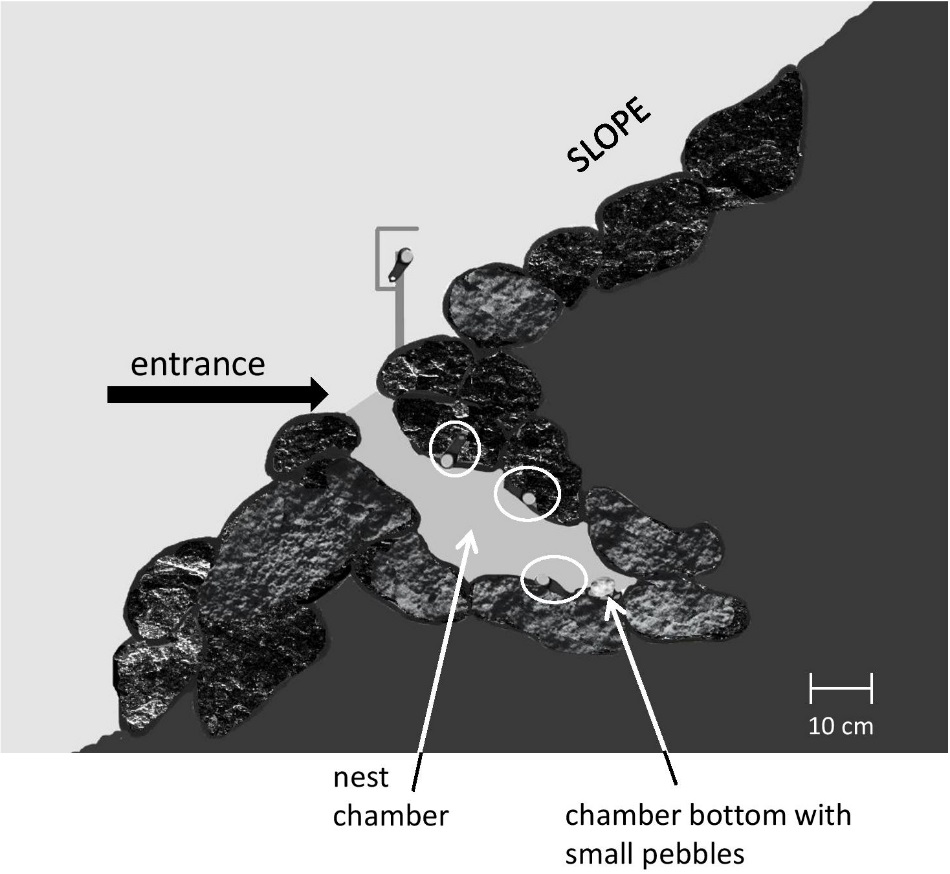 Supplementary Fig. 1. Location of three loggers inside nest chamber, shown in side view.Supplementary Table S1. Nest temperature (mean ± SE, amplitude [maximum–minimum]) in particular in the three phases studied and mean amplitude differences (compared to highest temperature). The nest with the highest temperatures recorded is shown in boldface.Nest temperature (°C)Nest temperature (°C)Nest temperature (°C)Nest temperature (°C)Nest temperature (°C)Nest temperature (°C)Altitude(m a.s.l.)Chick-rearing phase 1Chick-rearing phase 1Chick-rearing phase 2Chick-rearing phase 2Post-breeding periodPost-breeding periodNest IDAltitude(m a.s.l.)Mean ± SEAmplitude (max–min)Mean ± SEAmplitude (max–min)Mean ± SEAmplitude (max–min)N1526.82 ± 0.051- 1.655.48 ± 0.056- 2.294.48 ± 0.043- 1.79N2618.22 ± 0.062- 0.257.11 ± 0.034- 0.664.82 ± 0.028- 1.45N3425.41 ± 0.045- 3.064.38 ± 0.021- 3.393.71 ± 0.042- 2.56N4465.51 ± 0.043- 2.964.49 ± 0.043- 3.283.96 ± 0.032- 2.31N5596.01 ± 0.031- 2.465.24 ± 0.065- 2.534.41 ± 0.008- 1.86N6627.28 ± 0.034- 1.195.78 ± 0.022- 1.995.01 ± 0.077- 1.26N7547.72 ± 0.054- 0.756.76 ± 0.037- 1.015.42 ± 0.040- 0.85N8748.47 ± 0.064  0.007.77 ± 0.034  0.006.27 ± 0.085  0.00N9648.08 ± 0.033- 0.396.78 ± 0.055- 0.994.88 ± 0.026- 1.39N10678.42 ± 0.063- 0.057.17 ± 0.065- 0.605.88 ± 0.052- 0.39Inter-nest amplitudeInter-nest amplitude- 1.28 ± 0.27- 1.67 ± 0.29- 1.39 ± 0.21